МИНИСТЕРСТВО НА ОБРАЗОВАНИЕТО И НАУКАТА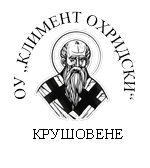 ОСНОВНО УЧИЛИЩЕ „КЛИМЕНТ ОХРИДСКИ“с. Крушовене, общ. Долна Митрополия, обл. Плевен, ул. „9-ти септември“ №2  тел: 0877831352УТВЪРЖДАВАМ:………………..                                                                   ДИРЕКТОР                                                                                    СИЛВИЯ ДИЯНОВАПРОГРАМА ЗА ПРЕВЕНЦИЯ НА РАННОТО НАПУСКАНЕ НА УЧИЛИЩЕна ОУ „КЛИМЕНТ ОХРИДСКИ“село Крушовене, общ. Долна Митрополия, обл. Плевен2017/2018 учебна годинаРешение на ПС от ....................., протокол № ............/..................................................Съгласуван от Обществения съвет с протокол № ……………/ ……………………ОБЩИ ПОЛОЖЕНИЯСериозен проблем за образователната ни система са броят на отсъствията на учениците, некоректното им отразяване в училищната документация и бавният темп на намаляване на преждевременно напусналите училище ученици от задължителната училищна възраст.Създаването на условия за редовното присъствие в училище и активната работа по време на учебния час са важни за бъдещето на всеки ученик. Те са гаранция за неговия успех, залог за по-добра квалификация и по-големи възможности за реализация, условие за повишаване качеството на образованието. Важна роля в това отношение има училището, което трябва да подхожда комплексно и същевременно индивидуално за всеки конкретен случай на ученик, застрашен от отпадане или вече напуснал училище.Предприемането на адекватни и ефективни мерки от педагогическите екипи за намаляване броя на отсъствията и броя на преждевременно напусналите училище ученици следва да се основават на задълбочен анализ на причините, пораждащи тези явления, на оценка на ефикасността на съществуващите мерки и училищната политика.Програмата на ОУ „ Климент Охридски“ с. Крушовене е приета на заседание на педагогическия съвет с решение Протокол № от ....  г. и е  утвърдена от директора на училището със заповед № РД-Предлаганата програма е основана на разбирането, че главна ценност в образователната система е детето (ученикът). На основата на идентифицираните проблеми в програмата са представени конкретни мерки за реализиране на определените дейности.Задачите на програмата са:1. Да очертае дейности  по формулираните мерки.  2. Да представи план за действие.І. Мерки1.Мерки за недопускане на фиктивно записване на ученици от всички форми на обучение						Отговорници: директор, кл. ръководители2. Проучване и анализиране на основните причини за отсъствията на учениците и риска от преждевременно  напускане на училище.Отговорници:кл. ръководители,          психолог3. Механизъм за идентификация на учениците в риск от отпадане							Отговорници: кл. ръководители; учители, психолог4. Разработване и прилагане на мерки за намаляване на отсъствията на учениците.Отговорници:  кл. ръководители, учители, психолог5. Мерки за подкрепа на учениците в риск от напускане чрез различни форми на ученическо самоуправление. 									Отговорници: ученически съвет	6. Мерки за подкрепа на учениците в риск с участието на родителските общности.						Отговорници: кл. ръководители и родители7. Мерки за подкрепа на учениците в риск от страна на представители на местната власт, гражданския сектор и работодателските организации.Отговорници: кл. ръководители, УКПППУ пед. съветник, психолог8. Разработване на механизъм за контрол на редовното и точното отразяване/нанасяне на отсъствията на учениците в училищната документация.						Отговорници: директор, кл. ръководители9. Механизъм за реинтеграция на отпадналите от училището ученици.Отговорници: кл. ръководители, учители    , психологДейностиДейност 1. Мерки за недопускане на фиктивно записване на ученици от всички форми на обучение:Своевременно информиране за статута на ученици чрез поддържане на връзка с  обществени институцииОсъществяване на постоянна връзка с кметовете на малките населени местаПри необходимост осъществяване на посещения от страна на педагогическия персонал по домовете на деца в риск Своевременно попълване на регистъра в информационната система „Админ-RS“ – отразяване процесите на записване, преместване, преминаване в друга форма на обучение и напускане на образователната системаЕжемесечно актуализиране на базата данни за броя на учениците и представяне в РУО.Дейност 2. Проучване и анализиране на основните причини за отсъствията на учениците и риска от преждевременно  напускане на училище.Начален етап:Идентифициране на деца в риск от отпадане (класен ръководител, психолог)Ролята на класния ръководител (индивидуална работа с децата в риск)Осигуряване на възможности за индивидуална изява на децатаИнтеркултурно обучение (родители + учители)Осигуряване на транспортни карти за ученицитеПрогимназиален етап:Идентифициране на деца в риск от отпадане (класни ръководители)Ролята на класния ръководител (индивидуална работа с децата в риск)Гражданско образование с приоритет на здравно образование и професионално ориентиранеУченическо самоуправлениеИндивидуална работа с деца в риск (часовете за консултации)Въвеждане на целодневно обучениеОсигуряване на безплатни помагалаОсигуряване на транспортни карти за ученицитеГимназиален етап:Идентифициране на деца в риск от отпадане (класен ръководител, педагогически съветник)Ученическо самоуправление (привличане на ученическия съвет в превенцията)Взаимодействие между институциите Ролята на класния ръководител (индивидуална работа с децата в риск)Осигуряване на транспортни карти за ученицитеДейност 3.  Механизъм за идентификация на учениците в риск от отпаданеКласните ръководители в началото на учебната година, след проучване, изготвят индивидуална оценка за всеки ученик в риск. Резултатите от оценката на ситуацията на учениците под формата на доклад се предават на директора. Срок: (30 октомври)           Отговорници: кл. ръководителСъздаване на регистър за децата в риск в училището (информацията в този регистър може да се получи от друго училище, когато детето се премества, по служебен път). 										Срок: постоянен	Отговорници: кл. ръководител, Формиране на екипи според идентифицираните потребности на децата в риск да отпаднат от училище. (В екипа може да се включат представители на класните ръководители и други учители, на УКПППУ, на родителите, на учениците.)- за деца в риск да отпаднат от училище поради трудности в ученето                 	 	                                               Отговорници: кл. ръководители,                                                                                   учители, родители,ученици- за деца в риск да отпаднат от училище поради поведенчески проблемиОтговорници: кл. ръководители,                                                           психолог, УКПППУ- за деца в риск да отпаднат от училище поради социално-икономически проблеми.Отговорници: кл. ръководители,  родителиИдентифициране на причините/фактори, които оказват силно влияние върху отпадането от училище.Социално-икономически причиниЛошото качество на живота на определени социални слоеве поставя сериозни препятствия пред образованието на децата и младежите от тези групи. Ниските доходи не позволяват на много семейства да покрият разходите на своите деца за образование (за учебници, тетрадки, дрехи, храна) и се посочват от родителите като главна причина за отпадане.Бедността на семейството е съществена причина за отпадането от училище.От друга страна, детето, което не посещава училище, е ценно и като трудов ресурс и често подпомага формирането на семейния бюджет или участва в домакинската работа. Основната им заетост е свързана със:-събирането на вторични суровини или работа в строителството -деца, които помагат на своето семейство чрез грижа за някои от своите братя, сестри, по-възрастен човек или в домашното стопанство.Образователните причини за отпадане от училище затрудненията при усвояване на учебния материалслаб интерес към учебния процес и произтичащото от него нежелание да се посещава училище наличие на конфликтни отношения със съученици.Етнокултурната среда на детето оказва съществено влияние ранното встъпване в брак лош жизнен стандарт и битови условия, безработица и др.влиянието на семейството (отглеждане на деца в непълни семействаниско образователно равнище на родителите, безотговорно родителство и др.). Познаването на тези специфични гледни точки, които често извеждат проблема отвъд собствената отговорност за неговото причиняване и съществуване, е важна предпоставка за ефективната превенция и ограничаване на отпадането от училище. Родителите акцентират върху трудната икономическа ситуация на семейството, бедността и невъзможността да се посрещнат разходите, свързани с образованието на детето. Дейност 4.  Разработване и прилагане на мерки за намаляване на отсъствията на учениците. 4.1. Преосмисляне и планиране на работата с родителите Алтернативи на традиционната родителска срещаВъзможност да признаем собствените си грешки и желанието за промянаУмението да кажем, че имаме нужда от тяхната помощРодителите – партньори и хора с идеиРазпределението на отговорности и ангажименти4.2. Превръщането на училището в място, в което всяко дете има място за изяваВключване на учениците във факултативна подготовкаСъздаване на клубни форми на работа по интереси; кръжоци (според желанията на децата), реализирани съвместно от учители и родители на доброволен принципОрганизиране на различни конкурси и училищни инициативиУчастие в общински и областни състезания и олимпиадиПодобряване на системата за провеждане на консултацииГарантирането на личната свобода и достойнството на децатаВъзможност за участие в училищния живот като партньориВъзможност за чести срещи с представители на различни институции, външни на училището.4.3. Превенция на отсъствията от училище и ранното напускане на систематаИндивидуална работа от страна на учители, класни ръководители, педагогически съветник, психолог със застрашените от отпадане ученициЗасилване обучението по гражданско и здравно образование чрез беседи, срещи и интерактивни дейностиАктивизиране на ученическото самоуправление чрез включване на повече ученици в проекти на училищетоОсигуряване на ресурсно подпомагане на учениците със СОПАктивна работа на УКПППУ с проблемните деца с цел приобщаване към училищния животСтриктно отбелязване на отсъстващите ученици и системни текущи проверки от страна на ръководството на училищетоСвоевременно информиране на родителите за отсъствията и успеха на учениците Съвместни дейности с училищното настоятелство за преодоляване на проблема с отпадане на ученици от училищеСъвместна работа с МКБППМН , ДСП, отдел ,,Закрила на детето“, ДПС при РУ Популяризиране на добрите постижения на учениците на училищни празници и извънкласни мероприятияОрганизиране на извънучилищни дейности и извънкласни клубове по интересиДейност 5. Мерки за подкрепа на учениците в риск от напускане чрез различни заформи на ученическо самоуправление.  В ОУ “ Климент Охридски” с. Крушовене функционира ученически съвет, който се основава на принципа на самоуправлението, и Наребда № 13 /21.09.2016г.за гражданското , здравното, екологичното и интеркултурното образованиеСамоуправлението в училище:- както в защита на правата и личността на ученика, така и за спазване на неговите задължения-   с цел осъществяване на връзка между ученическия съвет и обществеността-  за равноправно участие на ученици, родители и учители при решаването на проблеми-  за спазването на етиката между ученици и учители-  се основава на прозрачност в работата на ученическия съвет.Обект на дейността на ученическия съвет са:- учебно-възпитателният процес- организиране  и активизиране на живота на учениците в училище- познаване и спазване на правата и задълженията на учениците- опазване на училищното имущество.Основни задачи са: - С цялостната учебно-възпитателна работа да се съдейства за придобиване на интелектуални умения, социална култура и гражданска ангажираност, необходими за пълноценен живот на учениците в постоянно променящите се обществени отношения.- Да се създадат предпоставки за личностна мотивация и ангажираност на учениците за съзнателно и активно участие в учебно-възпитателния процес, в училищните и извънучилищните дейности и мероприятия.- Да се работи целенасочено за формиране у учениците на гражданско съзнание и социално поведение.- Да се създадат подходящи условия и предпоставки за прилагане и развитие на различни форми на ученическо самоуправление и самоконтрол чрез училищния ученически съвет, ученическите съвети по класове и формираните във връзка с изпълнение на конкретни дейности комисии.МеркиАнгажиране и участие на учениците в риск от напускане в дейностите, касаещи  ученическия вестник – събиране на материали, разпечатване, разпространяване Събиране и сглобяване на материали за Коледа, Св. Валентин и Осми мартОформяне на кът във фоайето на училището и изготвяне на коледна украса на училищетоКоледна дарителска акция за дом за деца, лишени от родителски грижи Изработване на мартеничкиУчастие в акции за събиране, сортиране на детски играчки и дрехи и посещение на детски домове Изготвяне на забавни материали и игри за децатаУчастие в мероприятията на ученическия съвет, клубове, училищна библиотекаДейност 6. Мерки за подкрепа на учениците в риск с участието на родителските общности. Работа с деца/ученици и семействата им преди възникване на проблеми и рисковеИндивидуална работа с всяко дете в риск да отпадне от училищеПовишаване чувствителността на родителите към нуждите на децата и развитие на умения за тяхното посрещанеКонкретизиране на правилника на училището в частта му за налагане на наказания на учениците (брой отсъствия – вид наказание)Запознаване на родителите с правилника на училището и възможностите, които то дава за обучение и възпитание на децата Съгласуване на дейностите с ОЗД, МКБППМН, ДПССключване на споразумение с ЦОП – Община Долна Митрополия за съдействие и за предоставяне на услуги на детето и/или родителитеМатериално подпомагане на нуждаещи се семейства: безплатно осигуряване на  дрехи и учебници и/или учебни помагала и пособияОсигуряване на индивидуални часове за консултация за подпомагане на  изоставащите деца Санкциониращи мерки – спиране на социалните помощи, ако детето не посещава редовно училищеСпециализирана педагогическа подкрепа за изоставащите и застрашени от отпаданеИзползване на целодневна форма на обучениеОсигуряване на средства за приобщаване на изоставащите и застрашени от отпадане към извънкласните форми на училищен животРазвитие на разбирането на детето за постигане на по-голяма отговорност за собственото му поведениеПодкрепа на децата/учениците да направят информиран избор за своите постъпки и отношение към светаРазвитие на умения за взаимопомощ и приемане на различиятаДейност 7. Мерки за подкрепа на учениците в риск от страна на представители на местната власт, гражданския сектор и работодателските организации.На ниво училище се извършва индивидуална работа както с детето в риск, така и с другите членовете на семейството. Ако, независимо от предприетите от училището мерки, детето продължава да бъде в риск от отпадане, се изготвя писмен доклад/уведомително писмо до ОЗД за извършената работа с детето и неговото семейство. ОЗД предприема необходимите мерки за закрила след проучване и изготвяне на план за действие.-Насочване на деца в риск – с решение на педагогическия съвет при ……………. В ЦОП – община Долна Митрополия се изготвя план за предоставяне на услуги на детето и/или родителитеСанкциониране на родителите по ЗПУО. Дейност 8.  Механизъм за контрол на редовното и точното отразяване/нанасяне на отсъствията на учениците в училищната документация.Цел: Настоящият механизъм е разработен с цел превенция на отсъствията на учениците.Задача: Осъществяване на контрол за редовното и точното нанасяне/отразяване на отсъствията на учениците в училищната документация.Отговорници: класен ръководител, учител, директор Дейности, разпределени, както следва:Учител. - В началото на учебния час отразява в дневника на класа номерата на закъснелите и отсъстващите ученици.- Ефективно провеждане на консултации по учебни предмети и допълнителни занимания с деца и ученици.- Своевременно информира класните ръководители за наличие на ученици с допуснати голям брой извинени и неизвинени отсъствия по съответния учебен предмет.Класен ръководител.- Нанася стриктно броя извинени и неизвинени отсъствия на учениците в дневника на класа и в ученическата книжка.- При установяване на голям брой неизвинени отсъствия своевременно информира  родителите за отсъствията и успеха на учениците. - Ежемесечно отразява общия брой извинени и неизвинени отсъствия на учениците в книга за контрол.- Ежемесечно писмено подава справка за ученици, допуснали над 5 неизвинени отсъствия до директора.- Изготвя докладна записка до директора на училището относно ученици, предложени за налагане на наказание съгласно ЗПУО.	3. Директор.- Разглежда подадените докладни записки относно ученици, предложени за наказание, и ги резолира до председателя на УКПППУ.- Извършва системни проверки на дневници, бележници и следи за редовното нанасяне на отсъствията на учениците в дневника на класа и в ученическата книжка.- Извършва периодични проверки по време на учебен час относно съответствие между броя на отсъстващите ученици и броя на нанесените отсъствия в дневника на класа.- Въз основа на подадените справки от класните ръководители за ученици, допуснали над 5 неизвинени отсъствия за текущия месец, уведомява писмено Дирекцията за социално подпомагане. - Свиква заседание на УКПППУ с цел изслушване на ученици, предложени за налагане на наказание.- Писмено уведомява ДСП за предстоящи наказания на ученици. - Извършва ежемесечен контрол върху изпълнението на задълженията на педагогическите екипи за непрекъснат контакт и информиране на родителите за развитието на детето/ученика и отсъствията му.Дейност 9.  Механизъм за реинтеграция на отпадналите от училището ученициИдентифициране на отпаднали ученициМотивиране на отпадналите за продължаване на образованието чрез информационни кампанииРабота с отпадналите и техните семействаПреодоляване на социалните пречки пред реинтеграцията на отпадналите ученици: закупуване на учебни пособия, материали и др.Дейности за наваксване на пропуснатия учебен материал, вкл. допълнителни занимания, допълнителни часове и др. Допълнителни занимания с децата и учениците, за които българският език не е майчин езикСъздаване на адаптивна приемна среда в училище: създаване на индивидуални учебни програми за наваксване на пропуснати знания и уменияДопълнително обучение на учители и директори за работа с отпаднали ученициВъвеждане/реализиране на дейности за интеркултурно образованиеРеинтеграция на отпаднали ученици в училище и прилагане на механизми за превенция на повторно отпадане, вкл. чрез привличане на помощници на учителяОрганизиране на кампании за повишаване на осведомеността на родители относно ползите от това детето да посещава училище Организиране на срещи с родители и деца с цел разясняване необходимостта от завършена степен на образование Идентифициране на деца с изявени дарби, които да бъдат мотивирани да развиват своята дарба чрез допълнителни занимания Стимулиране чрез материална подкрепа на талантливите деца, чрез предоставяне на материали и пособия, необходими за развитие на дарбата на деца от социално слаби семейства.ПЛАН ЗА ДЕЙСТВИЕ Настоящата програма е приета на педагогически съвет с решение протокол № …... и е утвърдена от директора на …………………….. със заповед № РД………………….№ ПО РЕДДЕЙНОСТИОТГОВОРНИКСРОК1.Разработване и прилагане на мерки за намаляване на отсъствията на ученицитекл. ръководители, психолог,учители, родителиПостоянен2.Разработване на мерки за подкрепа на учениците в риск от страна на представителите на местната власт, гражданския сектор и работодателската организацияУКПППУПостоянен3.Идентифициране на деца в риск от отпаданекласни ръководители,   психолог Постоянен4.Индивидуална работа от страна на учители и класни ръководители със застрашени от отпадане ученици (в часовете за консултации)учители,класни ръководителиПостоянен5.Провеждане на разговори и индивидуални консултации с ученици на педагогическия съветник и класния ръководителпсихологкласни ръководителиПостоянен6. Екипна работа на учители и възпитатели по класове учителиПостоянен7.Осигуряване на ресурсно подпомагане на учениците със СОПресурсен учител, УЕПО при РЦПППО гр. ПлевенПостоянен8.Стриктно отбелязване на отсъстващите ученици и системни текущи проверки от страна на ръководството на училищетоучители,директорПостоянен(ежемесечно)9.Осигуряване на учебници и учебни помагала за: начален етап, допълнителни учебни пособияпрогимназиален етап, безплатни помагаладиректорПостоянен10.Осигуряване на транспортни карти за учениците от гимназиален етапдиректорПостоянен11.Срещи и празници на ученици. Организиране участието на учениците в извънучилищни дейности и извънкласни клубове по интересиучителиПостоянен12.Своевременно информиране на родителите за отсъствията и успеха на учениците чрез ученическите книжки и функционирането на електронен дневниккласни ръководителиПостоянен13.Засилване обучението по гражданско и здравно образование чрез беседи, срещи и интерактивни дейностикласни ръководителиЕжемесечно14.Своевременно уведомяване ДСП, отдел ,,Закрила на детето“ за ученици, допуснали повече от 5 неизвинени отсъствиякласни ръководители,директорЕжемесечно15.Регулярно провеждане на родителски срещидиректор,класни ръководителиПо график16. Популяризиране на добрите постижения на учениците на училищни празници и извънкласни мероприятиядиректор По график17.Активизиране на ученическото самоуправление чрез включване на повече ученици в проекти на училищетокомисия по разработване и реализиране на проектиПостоянен18.Активна работа на УКПППУ  с проблемните деца с цел приобщаване към училищния живот съвместно с МКБППМН , ДСП, отдела ,,Закрила на детето“, ДПС при РУУКПППУ,класни ръководителиПостоянен